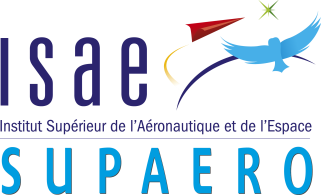 FORM FOR  AN AGENT / SIFACSTATUS OF THE AGENT : Quality : Name : Maiden name : Surname : Birthday date :      	Place of Birth : 							Country of Birth. :  Nationality : N° sécurité sociale : Personal Adress :Street Number :   	Street Name :     Type :  Post Code :      City :   Country : Professional Adress (training Establishment) : Name of Company or Public Establishment :     Street Number :   	Street Name :     Post Code :  City :   Country : Phone Number :    @mail : BANK INFORMATIONImperatively ATTACH a RIB for accounts in France or an equivalent document issued by the bank for foreign countries – in attached file.Please return the completed form to : Date :  BANKof the BeneficiaryName of the beneficiary : ABA/Routing – Bank Code :   SWIFT Code : Account Number :  IBAN : Name of the bank : Adress : Country : 